Temat dnia: W teatrze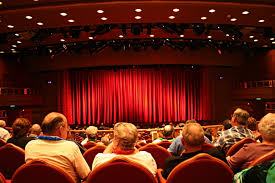 Cele ogólne: Wcielanie się w różne role, poszerzanie słownictwa, rozwijanie inwencji twórczejZagadka naprowadzająca:Jak się nazywa taki budynek, w którym zobaczysz scenę, kurtynę ?
Krzesła tam stoją rząd za rzędem, a ja tam bajkę oglądać będę. ( teatr)Wyjaśnienie pojęć: teatr, pacynka, kukiełka, teatr cieni, pantomima, maski i czapki do przebrania. Wyjaśnianie dzieciom niezrozumiałych słów i pokaz elementów o których jest mowa. Nawiązanie do wspólnych wyjazdów do teatru, sposobu zachowania się w tym miejscu. Nawiązanie do doświadczeń dzieci.Słuchanie wiersza czytanego przez Rodzica pt: ,, Po co jest teatr?” Joanny Kulmowej.Po co jest teatr?Ta drabina to schody do nieba, 
A ta miska nad schodami to księżyc.
Tamten miecz to zwykły pogrzebacz,
A z garnków są hełmy rycerzy,
Ale kto w te czary nie wierzy?
To jest teatr.
A teatr jest po to, żeby wszystko było inne niż dotąd.Rozmowa na temat przesłania wiersza: teatr jest magicznym miejscem, tam się wszystko może zmienić, jest bardzo ciekawy, rozmaity....Pokaz wyrazu: teatr i aktor ( globalne czytanie), podział wyrazu na sylaby, wyróżnienie głoski w nagłosie i wygłosie.T E A T RA K T O R„Skąd ten rekwizyt?”- dziecko stara się odgadnąć z jakiej bajki pochodzi dany rekwizyt :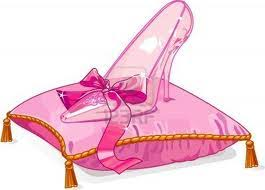 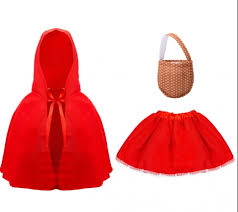 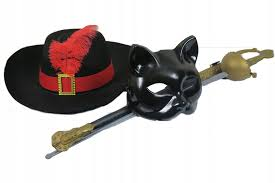 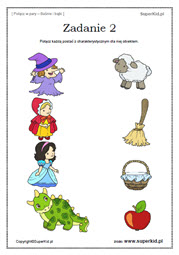 „Zagraj to” – zabawa teatralnaDziecko losuje lub wybiera obrazek przedstawiający jakieś zwierzę i stara się w nie „zmienić”. Zadaniem pozostałych domowników jest rozpoznanie, w jakie zwierzę wcieliło się dziecko.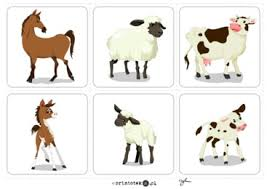 „Maska” – praca plastycznaDziecko ozdabia kontur maski wykorzystując dowolnie wybrane materiały.Ozdabia kontur maski wykorzystując różnorodne materiałyRozwija swoją wyobraźnię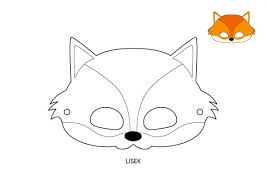 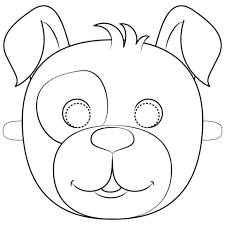 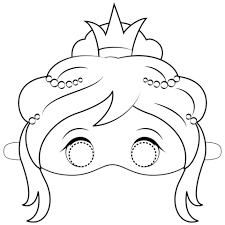 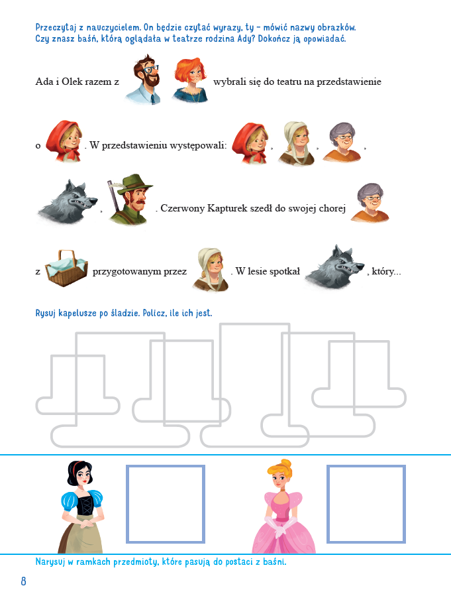 Pozdrawiamy serdecznie!Nauczycielki gr. Pszczółki